Аннотация1. Предмет: Русский язык
2. Класс: 3 класс
3. Тема урока: «Приставка-значимая часть слова»
4. Цель урока: организовать совместную деятельность учащихся с целью знакомства с приставкой, как значимой частью слова5. Планируемые образовательные результаты:
Личностные: проявляют способность к самооценке на основе наблюдения за своей речью; устанавливают, с какими учебными задачами могут самостоятельно справиться; сохраняют мотивацию к учебе; считаются с мнением другого человека; оценивают собственную учебную деятельность: свои достижения, самостоятельность, причину неудач
Метапредметные:
Регулятивные УУД: учитывают выделенные учителем ориентиры действия, планируют свою деятельность; оценивают уровень владения тем или иным учебным действием (отвечают на вопрос: «Что я не знаю и не умею?»); вносят необходимые коррективы в выполнении отдельных учебных операций
Коммуникативные УУД: участвуют в учебном диалоге: слушают, точно реагируют на реплики, поддерживают деловое общение; используют речь для регуляции своего действия Познавательные УУД: извлекают необходимую информацию из текста; действуют по алгоритму, образцу; устанавливать причинно-следственные связи; используют знаково-символические средства для решения учебной задачи
Предметные УУД: узнают, что такое приставка; научатся находить и выделять приставки в словах, образовывать с помощью приставок новые слова
6. Основные понятия и другие компоненты научных знаний по предмету: значимая часть слова – приставка. Образование новых слов с помощью приставок. Алгоритм нахождения в слове приставки7. Тип урока: открытие новых знаний и способов действий
8. Форма урока: фронтальная, коллективная, индивидуальная, групповая, парная
9. УМК: «Школа России»
10. Оборудование: учебник «Русский язык», рабочие тетради, карточки  для  групповой и индивидуальной  работы, интерактивная доска, средства обратной связи, электронное приложение (CD)Технологическая картаКласс 3                                                                                                                                                        Предмет Русский языкПриложение 1 Жило-было слово ХОДВ слове выход, в слове входВ слове ходики стучалоИ в походе вдаль шагало.Приложение 2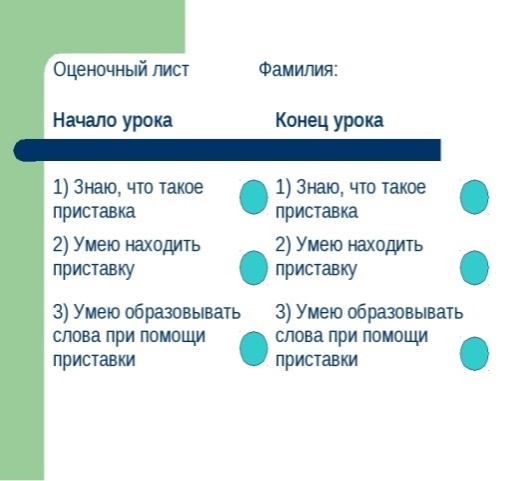 Приложение 3Приложение 4ФизкультминуткаС приставкой при- присестьС приставкой под-  подняться и С приставкой по- покачаться, С под-  подпрыгнуть, подмигнуть,С вы-  вытягиваем руки, С о- опустим их опять.Вот и всё. Настало время,С приставкой за- зарядку завершать!Приложение 5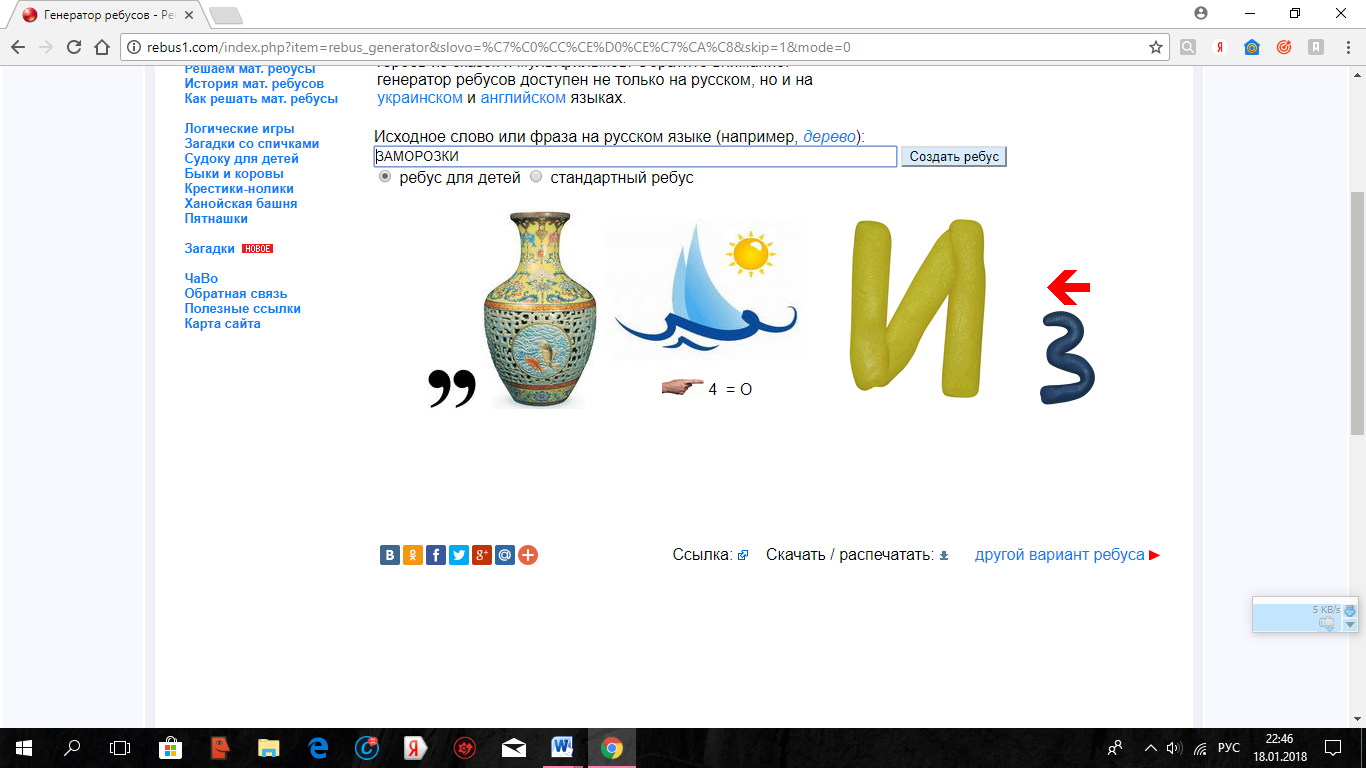 Приложение 6 Работа в паре.Подобрать к данным словам антонимы. Выделить приставку.Вылетел -  _______________, завязать -  _______________, вбежал -  ________________, принес -  __________________Вставьте подходящую по смыслу приставку… лить чай в чашку, …лить цветы, …лить воду из ведра, …лить сок из банки в кувшин.Приставки: по-, пере-, вы-, на-, до-, за-.Приложение 7Домашнее задание. Выучить правило с.84-85Красная карточка Спишите слова. Выделите корень и приставку.Пожар, запах, привал, перепляс, навар, подкоп, перезвон, отвар, припёк, закат, прикорм, срез.Жёлтая карточкаСпишите текст, вставляя подходящие по смыслу приставки. Выделите приставки.Из-за озера (до, вы) плывают орлы. Они (вы, на)деляются грозными силуэтами на фоне (про, за)катного солнца. (По, ис)пуганный их внезапным (за, по)явлением (за, по)мирает весь пернатый мир.Зелёная карточкаСпишите текст, употребляя нужные приставки. Выделите приставки.Упражнение из учебника аккуратно (…пиши). Новую тетрадь красиво (…пиши).Из текста внимательно (…пиши )слова  с парной согласной. Плохо выполненное задание обязательно (…пиши).Творческое задание. Сочинить сказку или стихотворение о приставке.Приложение 81.Приставка – это:а) главная часть слова   б) значимая часть слова2. Приставка стоит:а) перед корнем      б) после корня3. Приставка служит:а) для связи слов в предложении      б) для образования новых слов4. Приставка обозначается:а)              б) ¬5. Чтобы найти приставку в слове надо:а) подобрать однокоренные слова      б) изменить форму словаСамопроверка: б, а, б, б, аТемаЧто такое приставка? Педагогическая цельСоздать условия для формирования знаний о приставке, как значимой части слова, способствовать развитию умения правильно находить приставку в словах и образовывать новые слова Планируемые образовательные результатыЛичностные: формировать установку на наличие мотивации к получению новых знаний, работе на результат; применять приобретенные знания на практике; использовать усвоенные приемы работы для решения учебных задач; осуществлять самоконтроль при выполнении заданий; содействовать отработке практических умений Предметные: владение умениями: проверять написанное, находить, сравнивать, применять орфографические правила; находить и выделять приставки в словах, образовывать с помощью приставок новые словаПланируемые образовательные результатыФормируемые УУД.Личностные: проявляют внимание и заинтересованность в получении новых знаний и умений; контролируют собственные действияРегулятивные: определяют тему, цель с помощью учителя и самостоятельно; планируют пути её достижения; анализируют собственную работуПознавательные: ориентируются в своей системе знаний; находят ответы на вопросы в тексте учебника, таблице; проводят сравнение; устанавливают причинно-следственные связи; делают обобщенияКоммуникативные: проявляют активность в обсуждении проблемных вопросов, делятся своими предположениями и приводят доказательстваОсновное содержание темы, понятия и  термины Значимая часть слова – приставка. Образование новых слов с помощью приставок. Алгоритм нахождения в слове приставки. Повторяют понятия: суффикс, корень, окончание, однокоренные слова.Этапы урокаФормы, методы, методические приемыФормы, методы, методические приемыДеятельность учителяДеятельность учащихсяДеятельность учащихсяФорма контроляЭтапы урокаФормы, методы, методические приемыФормы, методы, методические приемыДеятельность учителяОсуществляемые действияФормируемые уменияФорма контроляI. Мотивация к учебной деятельностиФронтальная.СловесныйСамоорганизация Слово учителяФронтальная.СловесныйСамоорганизация Слово учителяПриветствие учащихся.- Готовы к уроку? - Ребята, цель вашего прихода в школу? Работает с пословицей: «Приложишь старание – получишь и успех!»Настраивает на активную работу Приветствуют учителя.Готовят рабочее место.Повторяют правило посадки при письме.Объясняют цель своего прихода в школу.Объясняют смысл пословицыВыполнять требования учителяУмения настроиться на работу.Высказывать свое мнениеСамоорганизация, наблюдениеII. Актуализация знанийКомбинированная.Словесный Письмо по образцуУпражнение,опросКомбинированная.Словесный Письмо по образцуУпражнение,опрос- На уроке русского языка продолжаем наше путешествие по стране Морфемика.- А что изучает эта наука? - Что такое корень? Окончание? Суффикс?- Запишите число, класснаяработа.Минутка чистописанияПоказ написания соединения буквгЛглЛРабота со стихотворением (Приложение 1)-Выпишите из него однокоренные слова и выполните морфемный разбор.Создает проблемную ситуацию. В словах есть приставки, а эту тему дети не проходили.- Знания, каких тем вам пригодились? Организует проверку.Отвечают на вопросы, повторяют правила изученных частей словаВыполняютПальчиковую гимнастику Вырабатывают скорописьСамооценка1.Хором читают. 2. Самостоятельно выполняют задание.3. Делают морфемный разбор1ученик работает у доскиСравнивают с записью на доскеСамопроверкаВырабатывать каллиграфический почерк и скоропись.Принимать и сохранять учебную задачу, соответствующую этапу обученияУметь находить однокоренные слова, проводить разбор слов по составуБеседа Правильное Написание. Упражнение.Правильное выделениеморфемIII. Этап выявления места и причины затрудненийКомбинированная.Проблемный.Подводящий диалогРефлексияКомбинированная.Проблемный.Подводящий диалогРефлексия- Было ли вам трудно выполнить задание? Почему? - Как вы рассуждали?- Каких знаний вам не хватило?- Определите тему урока?- Зачем изучается эта тема?Ученики анализируют попытки выполнить задание, объясняют свои действия.Определяют, какого знания или умения не хватает. Формулируют темуНаходить свои индивидуальные затруднения.БеседаIV. Постановка учебной задачиФронтальная, коллективная,индивидуальная.Подводящий диалог.Слово учителя,работа в листахоценивания Планирование своей деятельностиФронтальная, коллективная,индивидуальная.Подводящий диалог.Слово учителя,работа в листахоценивания Планирование своей деятельностиОрганизует работу в листе оценивания (Приложение 2)- Что в этой теме вам уже известно? Что неизвестно?- Какую цель и задачи поставим?Определяют уровень знаний по данной теме, опираясь на вопросы в листе оценивания,формулируют цель урока Моделировать способ открытия нового знания.Принимать учебную задачу, сформулированную под руководством учителяБеседа по вопросамV. Усвоение новых знаний и способов действий1. Узнать, что такое приставка?Фронтальная, парная.Словесный,наглядный, практический.Беседа, чтение текста, заполнение таблицы (Приложение 3) Игра «Ты мне, я тебе»РефлексияФронтальная, парная.Словесный,наглядный, практический.Беседа, чтение текста, заполнение таблицы (Приложение 3) Игра «Ты мне, я тебе»Рефлексия- Вернемся к словам, которые у вас вызвали затруднения (выход, в походе).Какой частью слова являются слоги вы-, по-?- Что такое приставка? А почему её так назвали?- А где находится приставка? Показывает знак обозначения приставки.- Понаблюдайте, как пишется приставка со словами?Работа с  наглядностью (сказочный персонаж Незнайка и картинка школы)- Незнайка шёл в школу. Он хочет тоже узнать, что такое приставка. Помогите ему попасть в школу? Что он сделал сначала? Затем? - Объясните, как вы понимаете значение этих слов?- Чем отличаются слова? - Для чего служит приставка?Организует проговаривание правила всем классом, по рядам, соседу по партеОбозначают приставки. Отвечают на вопросы учителяВ течение урока дети вместе с учителем заполняют таблицу на доске.Подбирают однокоренные глаголы, образованные с помощью приставок, записывают их в тетрадь, выделяют приставки.Объясняютлексическое значение слов.Выясняют роль приставки в слове.Формулируют правило, пользуясь данными таблицы.Сравнивают свои предположения с текстом учебника.Осуществлять анализ, сравнение; устанавливатьпричинно-следственные связи; обобщать полученные знанияПравилоФизминуткаКоллективная.ПрактическийКоллективная.ПрактическийПредлагает отдохнуть(Приложение 4)Выполняют движения в соответствии с текстомОсуществлять профилактику утомления Правильное выполнение движений2. Узнать, какие бывают приставки.Работа по учебнику (упражнение 154 с.85)Фронтальная, коллективная, парная.Словесный, практический.УпражнениеИграРефлексияФронтальная, коллективная, парная.Словесный, практический.УпражнениеИграРефлексияОсуществляет работу по решению второй задачи урока.Контролирует выполнение упражнения, координирует действия учащихся- Какие существуют приставки? Как они пишутся?- Для чего нужны приставки?Называют приставки по цепочке. Выполняют задание письменно по вариантам. Образуют однокоренные слова, используя приставки, выделяют их.Объясняют роль приставки в словах.ВзаимопроверкаСравнивают по эталонуНаходить подходящую приставку, проводить коррекцию, аргументировать свой выборУпражнениев образовании слов 3. Научиться находить приставкуРешение проблемной задачиАлгоритм «Как найти приставку?»Работа с учебником (упражнение 156)Фронтальная,коллективная.Словесный, практический.БеседаАлгоритмФронтальная,коллективная.Словесный, практический.БеседаАлгоритмОрганизует работу по решению третьей задачи урока. - Разгадайте ребусы (Приложение 5)- Найдите сходство и отличие? - Разберите слова по составу.Проблемная ситуация - Объясняют значение слова- Как найти приставку в слове?Вместе с детьми составляет алгоритм нахождения приставки. Делают вывод, что слог за- в слове заморозки является приставкой, а в слове замок – частью корня Разгадывают ребус.Сравнивают словаОбъясняют лексическое значение слова заморозки, замок Выдвигают предположения по составлению алгоритма, сравнивают с правиломв учебнике,пересказывают соседу по парте. Учиться разгадывать ребусы.Составлять алгоритм и применять на практике.Осуществлять поиск и выделение необходимой информации в алгоритме, делать умозаключенияАлгоритм,упражнениеVI. Закрепление знаний и способов действийРабота на карточках (задания разного уровня сложности)Работа в электронном приложении к учебникуПарная, групповая, коллективнаяПрактический.Тренировочные упражнения в паре, в группе(Приложение 6)СамооценкаПарная, групповая, коллективнаяПрактический.Тренировочные упражнения в паре, в группе(Приложение 6)СамооценкаОрганизует самостоятельную работу Напоминает правила работы в паре, группе.Обеспечивает учащихся карточками и набором с приставками-Прочитайте задания. Всё ли вам понятно? Координирует процесс самостоятельной работы Осуществляет коллективную проверку на доске и на компьютере Работа в группе (для слабых)Составляют однокоренные слова, пользуясь приставками из набора Работа в паре (на карточке задания разного уровня)1.Подбирают к данным словам антонимы. Выделяют приставку.2. Дописывают недостающую по смыслу приставку (работа на компьютере)Работать по предложенному учителем плану.Уметь договариваться, приходить к общему решению, использовать в общении правила этикетаПрименять алгоритм и правилаОбсуждать и оценивать результат выполнения работыОбъяснять и аргументировать свои действия. УпражнениеVII. Домашнее задание(разноуровневые задания по выбору)Сочинение сказки или стихотворенияФронтальная.Словесный.Объяснение учителяФронтальная.Словесный.Объяснение учителяКомментирует задание, проверяет понимание его выполнения(Приложение 7)Слушают объяснения учителя. Выполняют задания по выбору Принимают учебное задание. Понимают содержание и способы выполнения заданияВыделение морфем, творческое заданиеVIII. Подведение итоговФронтальная, индивидуальная.Словесный, практический.БеседаТест (Приложение 8)Фронтальная, индивидуальная.Словесный, практический.БеседаТест (Приложение 8)- Какую цель перед собой поставили? Достигли?- Что узнали нового?- Где в жизни пригодится полученная сегодня информация?Проверяет степень усвоения материала с помощью фронтального опроса и тестированияОтвечают на вопросы, выполняют тест, выставляют оценки, пользуясь критериямиОбобщать полученные знания.Самопроверка, самооценкаПринимают учебное задание.БеседаТестIX. Рефлексия учебнойдеятельности на урокеФронтальная, Индивидуальная.СловесныйФронтальная, Индивидуальная.Словесный- Мне очень понравилось, как вы работали. За что вы себя можете похвалить? - Продолжите фразы:"Я понял, что…";" Я могу…";"Я научился…" - Я желаю вам не бояться неудач. Ведь только тот, кто не боится неудач, сможет достичь успеха!Оценивают свою работу на урокеАнализируют работу на урокеБеседа по вопросам. СаморегуляцияДополнительная информацияДополнительная информацияДополнительная информацияДополнительная информацияДополнительная информацияДополнительная информацияДополнительная информацияСписок учебной и дополнительной литературыСписок учебной и дополнительной литературыКанакина, В. П. Русский язык. 3 класс [Текст] : учеб. для общеобразоват. учреждений : в 2 ч. / В. П. Канакина, В. Г. Горецкий. – М.: Просвещение, 2014.Русский язык. 3 класс: технологические карты уроков по учебнику С.В.Иванова / авт.- сост. Л.П.Кибарева. – Изд. 2-е, испр. И доп. – Волгоград: Учитель, 2017.Электронное приложение к учебнику В. П. Канакиной «Русский язык. 3 класс». (CD).Канакина, В. П. Русский язык. 3 класс [Текст] : учеб. для общеобразоват. учреждений : в 2 ч. / В. П. Канакина, В. Г. Горецкий. – М.: Просвещение, 2014.Русский язык. 3 класс: технологические карты уроков по учебнику С.В.Иванова / авт.- сост. Л.П.Кибарева. – Изд. 2-е, испр. И доп. – Волгоград: Учитель, 2017.Электронное приложение к учебнику В. П. Канакиной «Русский язык. 3 класс». (CD).Канакина, В. П. Русский язык. 3 класс [Текст] : учеб. для общеобразоват. учреждений : в 2 ч. / В. П. Канакина, В. Г. Горецкий. – М.: Просвещение, 2014.Русский язык. 3 класс: технологические карты уроков по учебнику С.В.Иванова / авт.- сост. Л.П.Кибарева. – Изд. 2-е, испр. И доп. – Волгоград: Учитель, 2017.Электронное приложение к учебнику В. П. Канакиной «Русский язык. 3 класс». (CD).Канакина, В. П. Русский язык. 3 класс [Текст] : учеб. для общеобразоват. учреждений : в 2 ч. / В. П. Канакина, В. Г. Горецкий. – М.: Просвещение, 2014.Русский язык. 3 класс: технологические карты уроков по учебнику С.В.Иванова / авт.- сост. Л.П.Кибарева. – Изд. 2-е, испр. И доп. – Волгоград: Учитель, 2017.Электронное приложение к учебнику В. П. Канакиной «Русский язык. 3 класс». (CD).Канакина, В. П. Русский язык. 3 класс [Текст] : учеб. для общеобразоват. учреждений : в 2 ч. / В. П. Канакина, В. Г. Горецкий. – М.: Просвещение, 2014.Русский язык. 3 класс: технологические карты уроков по учебнику С.В.Иванова / авт.- сост. Л.П.Кибарева. – Изд. 2-е, испр. И доп. – Волгоград: Учитель, 2017.Электронное приложение к учебнику В. П. Канакиной «Русский язык. 3 класс». (CD).Ссылки на использованные Интернет-ресурсыСсылки на использованные Интернет-ресурсыhttps://xn--j1ahfl.xn--p1ai/library/urok_russkogo_yazikapristavka_160644.htmlhttps://nsportal.ru/nachalnaya-shkola/russkii-yazyk/2016/01/09/tehnologicheskaya-karta-uroka-sostav-slova-pristavkahttps://урок.рф/library/logopedicheskoe_zanyatie_sostav_slova_pristavki_3_kl_111845.html https://www.youtube.com/watch?v=zDsl29S22Ag http://infourok.ru/urok-russkogo-yazika-pristavka-kak-zna...a-klass-1769272.htmlhttp://www.uchportal.ru/load/46-1-0-54777https://xn--j1ahfl.xn--p1ai/library/urok_russkogo_yazikapristavka_160644.htmlhttps://nsportal.ru/nachalnaya-shkola/russkii-yazyk/2016/01/09/tehnologicheskaya-karta-uroka-sostav-slova-pristavkahttps://урок.рф/library/logopedicheskoe_zanyatie_sostav_slova_pristavki_3_kl_111845.html https://www.youtube.com/watch?v=zDsl29S22Ag http://infourok.ru/urok-russkogo-yazika-pristavka-kak-zna...a-klass-1769272.htmlhttp://www.uchportal.ru/load/46-1-0-54777https://xn--j1ahfl.xn--p1ai/library/urok_russkogo_yazikapristavka_160644.htmlhttps://nsportal.ru/nachalnaya-shkola/russkii-yazyk/2016/01/09/tehnologicheskaya-karta-uroka-sostav-slova-pristavkahttps://урок.рф/library/logopedicheskoe_zanyatie_sostav_slova_pristavki_3_kl_111845.html https://www.youtube.com/watch?v=zDsl29S22Ag http://infourok.ru/urok-russkogo-yazika-pristavka-kak-zna...a-klass-1769272.htmlhttp://www.uchportal.ru/load/46-1-0-54777https://xn--j1ahfl.xn--p1ai/library/urok_russkogo_yazikapristavka_160644.htmlhttps://nsportal.ru/nachalnaya-shkola/russkii-yazyk/2016/01/09/tehnologicheskaya-karta-uroka-sostav-slova-pristavkahttps://урок.рф/library/logopedicheskoe_zanyatie_sostav_slova_pristavki_3_kl_111845.html https://www.youtube.com/watch?v=zDsl29S22Ag http://infourok.ru/urok-russkogo-yazika-pristavka-kak-zna...a-klass-1769272.htmlhttp://www.uchportal.ru/load/46-1-0-54777https://xn--j1ahfl.xn--p1ai/library/urok_russkogo_yazikapristavka_160644.htmlhttps://nsportal.ru/nachalnaya-shkola/russkii-yazyk/2016/01/09/tehnologicheskaya-karta-uroka-sostav-slova-pristavkahttps://урок.рф/library/logopedicheskoe_zanyatie_sostav_slova_pristavki_3_kl_111845.html https://www.youtube.com/watch?v=zDsl29S22Ag http://infourok.ru/urok-russkogo-yazika-pristavka-kak-zna...a-klass-1769272.htmlhttp://www.uchportal.ru/load/46-1-0-54777ПриставкаПриставкаЧто это?Где находится?Как обозначается?Для чего служит?